附件1：江苏省高校计算机等级考试报名及缴费操作流程一、报名操作流程1、登录教务管理系统（使用IE浏览器，兼容模式），选择考试报名——社会考试报名。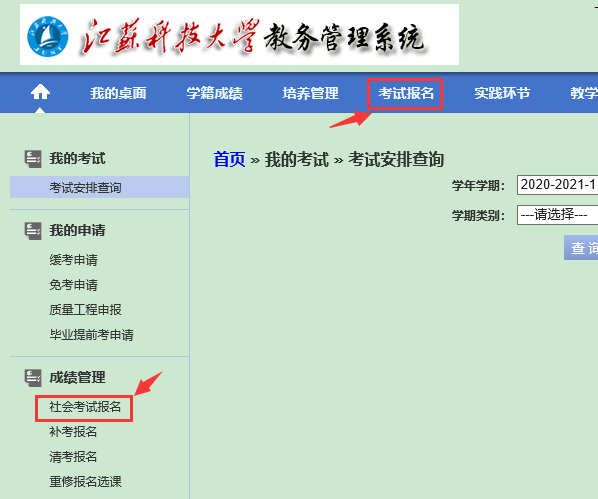 2、选择拟报考的科目，点击“报名”。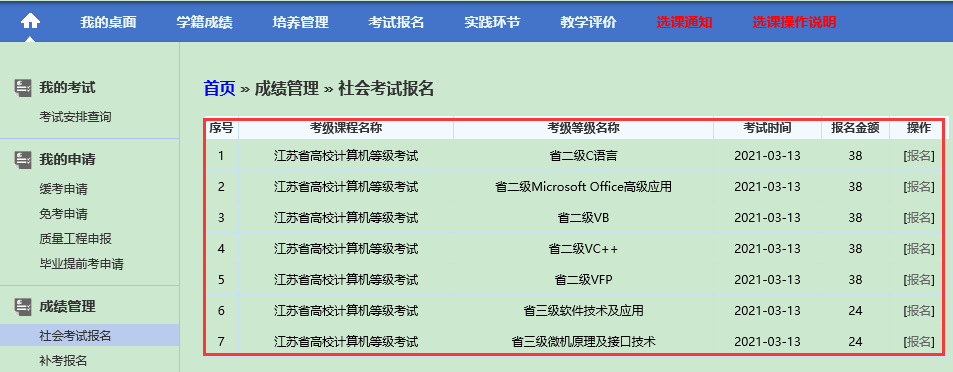 3、考试类型和考试培训类型为系统中默认类型，勿需选择，填写联系电话、核对报名信息无误后点确认。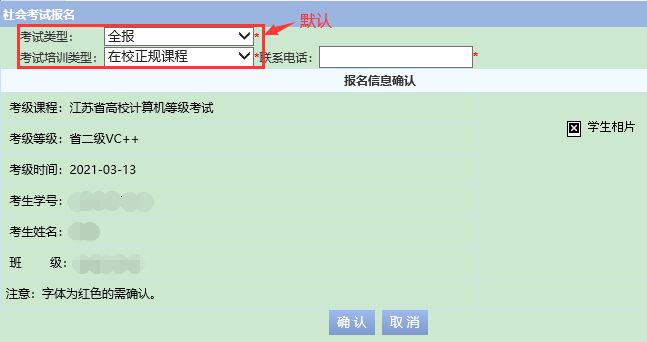 4、查看已报名课程，若显示报考信息，即为报考成功。注：只允许报考一个科目，若更改科目，可点“取消”后重新报名。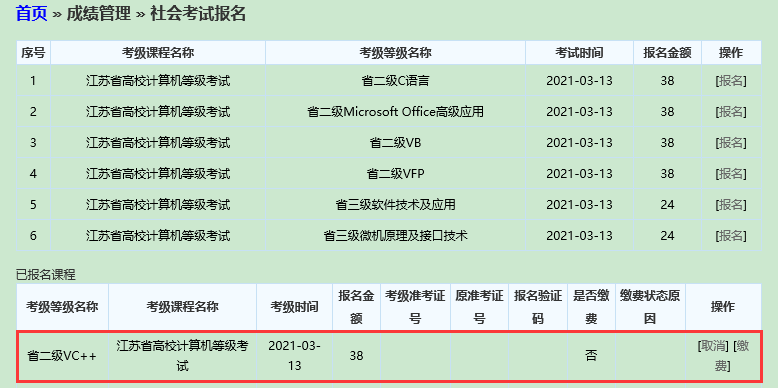 二、缴费操作流程可通过手机端或电脑端登录学校财务处网上缴费平台进行缴费。（一）手机端缴费（支付方式为手机微信）1、关注“江苏科技大学财务处”微信公众号。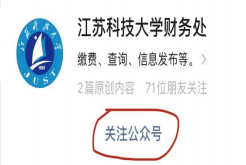 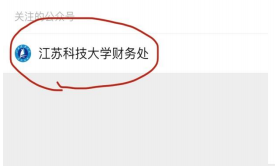 2、进入“江苏科技大学财务处”微信公众号，点击“业务办理”-“缴费平台”，输入用户名和密码，点击“登录”。用户名为学号（既是教职工又是本校学生的用工号）、初始密码为身份证号后六位。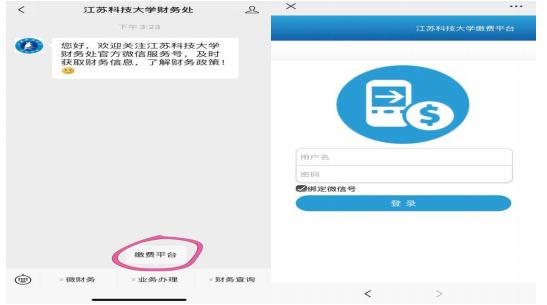 3、选择需要缴纳的费用项，点击“支付”，即可通过手机微信缴费。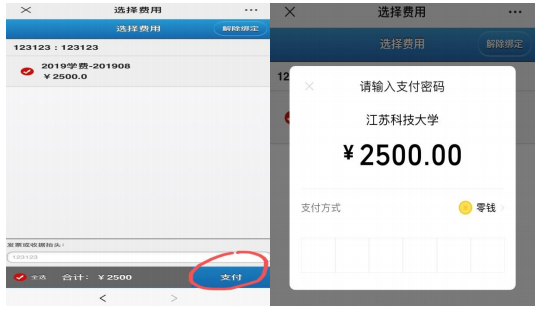 （二）电脑端缴费（推荐使用谷歌浏览器）。1、打开江苏科技大学财务处主页（网址：http://cwc.just.edu.cn/），点击“快速通道”中的“网上缴费平台”。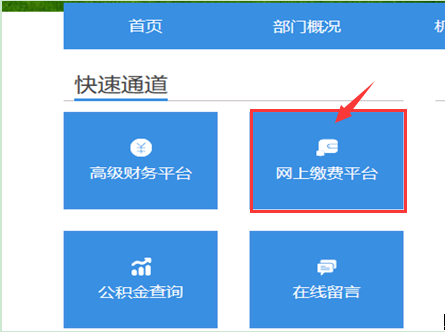 2、输入用户名、密码和验证码。用户名为学号（既是教职工又是本校学生的用工号）、初始密码为身份证号后六位。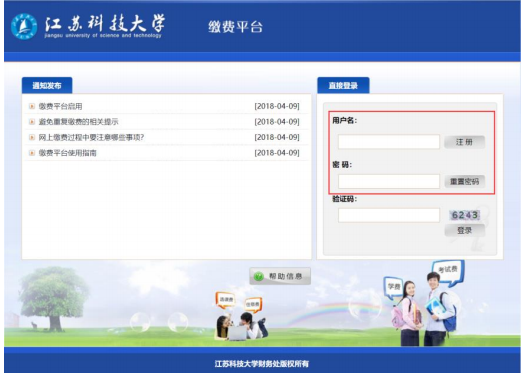 3、在“费用项列表”中勾选需要本次缴费的收费项目，点击右下角“支付”。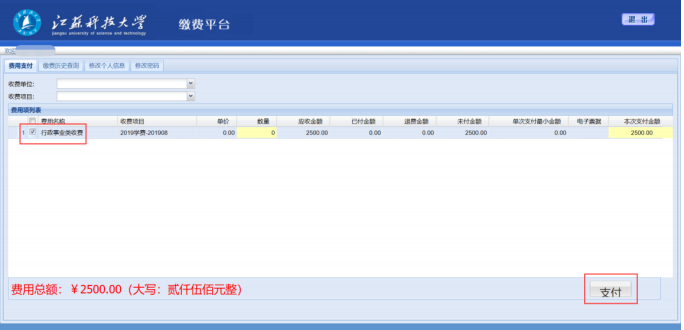 4、跳出费用项提示框，核对信息无误后点击“是”。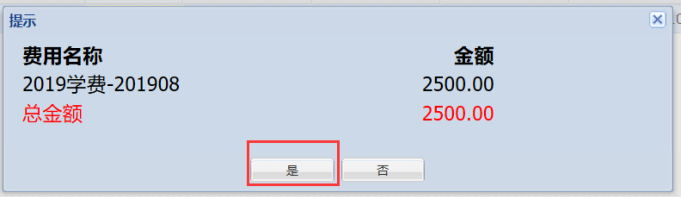 5、我校提供四种支付方式，可根据实际情况选择付款方式，点击“下一步”即可付款。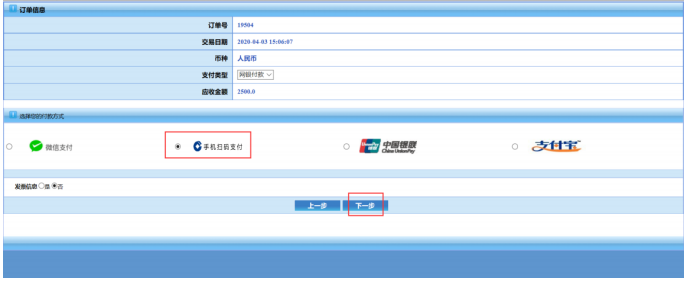 